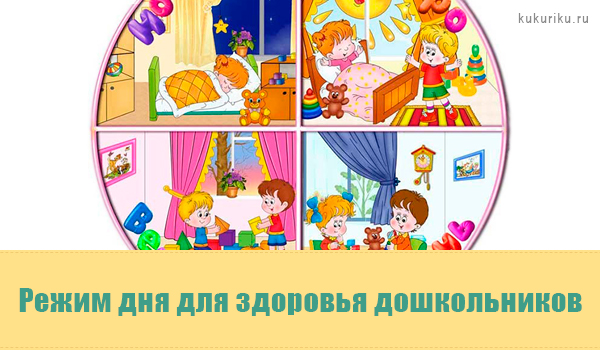 С самого раннего детства ребенок задает свой собственный ритм жизни и распорядок дня. По мере взросления ребенка меняется и его распорядок дня.Он меняется по мере взросления. Понятное дело, в домашних условиях много вольностей, и не всегда выполняются рекомендации специалистов по развитию детей не всегда выполняются в совокупности! Давайте разберемся, где и почему соблюдение режима дня так важно для умственного и физического здоровья ребенка для чего четко соблюдают режим дня!В детском саду, в отличие от условий дома, дела обстоят иначе. Задачи по воспитанию детей реализуются в рамках четко установленного распорядка дня, без вольностей, что касается жизни, здоровья и развития дошкольников с учетом реализуемых задач в рамках распорядка дня.Примерный распорядок дня в дошкольном учрежденииНе задумывались, почему так выстроен день дошколят? Почему в первой половине проходят обучающие занятия, предусмотренные программой, по которой ребенок развивается? Для чего такой интервал времени между приемами пищи?Ученые в области развития детства пронаблюдали и выявили, что именно при таком промежутке времени пища лучше усваивается в детском организме, отдавая больше полезных веществ. Это благоприятно отражается как на пищеварении, не перегружая желудок перекусами, так и на развитии мозговой активности ребенка.В объединении «режим дня+ умственные нагрузки+ физическая направленность= укрепление нервной системы, иммунитета».В часовом промежутке с 9.00 до 12.00 «бодрое» время усваивания информации. В первой половине дня мозг у детишек не дремлет — работает, впитывает в себя новые знания. При не регулярной интеллектуальной нагрузке нервная система и психологическое состояние пребывают в расслабленном состоянии, что приводит к низкой успеваемости, пассивному физическому развитию, а это следствие снижения работы организма, в том числе, против вирусных заболеваний. Дети, четко соблюдающие распорядок дня, организованные, самостоятельные, любознательные и интеллектуально развиты.В объединении «режим дня + умственные нагрузки + физическая направленность = укрепление нервной системы, иммунитета, общее развитие».Если ребенок часто остается дома или не посещает детский сад, рекомендовано тщательно подходить к его всестороннему развитию. Необходимо делить день на энергичные и пассивные части согласно возрастным и психологическим особенностям.Советы по организации режима дня ребенкаВот некоторые из рекомендаций, которые важно выполнять для здоровья и полноценного развития ребенка:Раньше просыпаться (рекомендованное время пробуждения у детей дошкольного возраста 7.30);Рацион сбалансировать (прием пищи по часам, полностью исключить перекусы сладким, мучным);Прогулки организовать в одно и то же время (не менее 1.5 часа, в зависимости от погодных условий);Интеллектуальные нагрузки давать преимущественно в первой половине дня;Не забывать про Ддневной сон, который должен длиться 1.5 — 2 часа в день. Полноценный дневной, как и ночной сон, важен в развитии дошкольников, в это время происходит разгрузка нервной системы, а также усвоение полученной за день информации. При этом,( не укладывайте спать ребенка после 15.00 — иначе поздно уснет ночью;, 6 часов хватает для игры и подготовки к полноценному отдыху).;Полноценный дневной, как и ночной сон, важен в развитии дошкольников, в это время происходит разгрузка нервной системы, а также усвоение информации.ВремяДеятельность7.00- 8.00Прием детей.8.00- 8.20Утренняя гимнастика.8.25- 8.55Подготовка к завтраку. Завтрак8.55- 10.00Образовательная деятельность10.00- 10.15Второй завтрак.10.15- 12.05Подготовка к прогулке. Прогулка.12.15- 12.55Подготовка к обеду. Обед13.00-15.00Дневной сон.15.00- 15.15Постепенный подъем. Гимнастика после сна.15.20-15.30Полдник.15.30-16.15Самостоятельная деятельность детей16.20-17.00Подготовка к ужину. Ужин17.00- 19.00Подготовка к прогулке. Свободные игры. Уход домой.